CAIS AM GADARNHAD DERBYN I ASTUDIO - FISA CYFFREDINOL MYFYRWYR HAEN 4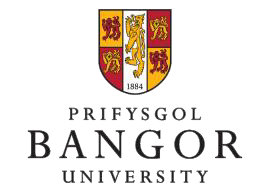 Ar gyfer myfyrwyr sydd wedi cofrestru / wedi cael estyniad i gwblhau eu hastudiaethau / yn eu cyfnod 'ysgrifennu' ym Mhrifysgol Bangor.Bydd myfyrwyr newydd yn derbyn Cadarnhad Derbyn i Astudio gan y Swyddfa Derbyniadau.Cwblhewch Adran A. (tudalennau 1-3) a'r Rhestr Wirio (tudalen 4) yn llawn.Gofynnwch i Swyddfa Gefnogi Myfyrwyr Rhyngwladol Bangor (Y Ganolfan Addysg Ryngwladol) i gwblhau Adran B.. Cyflwynwch y ffurflen i Swyddfa Mewnfudo Bangor ar gyfer prosesu - bydd hyn yn cymryd o leiaf 10 diwrnod gwaith (2 wythnos).Anfonir e-bost atoch ynglŷn â'ch cais; sylwch y gellir derbyn neu wrthod y cais.Os derbynnir eich cais, byddwch yn derbyn y llythyr Cadarnhad Derbyn i Astudio er mwyn gwneud cais am gerdyn preswylio biometrig newydd.Pwysig: unwaith y byddwch wedi ei dderbyn, dewch â'ch cerdyn preswylio biometrig i'r Swyddfa Mewnfudo i ni gael ei weld.Swyddfa Mewnfudo, Llywodraethu a Chydymffurfio, Adeilad Penbre, Ffordd y Coleg, Bangor LL57 2DG01248 388029 / 01248 388436  immigration@bangor.ac.uk Adran AAdran ACyfenw / Enw Teuluol y Myfyriwr:Enw Cyntaf y Myfyriwr:Rhif Adnabod Myfyriwr:500E-bost y Myfyriwr (Prifysgol a Phersonol):                            @bangor.ac.uk                           @Cyfeiriad myfyriwr yn ystod y tymor: (Bangor)Dyddiad Dechrau'r Fisa Gyfredol:Dyddiad Gorffen y Fisa Gyfredol:Lefel y Cwrs (e.e. Israddedig/Ôl-radd Hyfforddedig/Ôl-radd Ymchwil):Teitl y Cwrs / Rhaglen (e.e. Hanes yr Oesoedd Canol):Ysgol / Adran:Dyddiad Dechrau'r Cofrestriad:Dyddiad Diwedd y Cofrestriad:Astudiaethau blaenorol ar lefel Prifysgol yn y DU: - Lefel y cwrs blaenorol (e.e. BA, MSc, PhD):Prifysgol / Sefydliad:Dyddiadau astudio:Cyfanswm hyd y cwrs (blynyddoedd / misoedd):Astudiaethau blaenorol ar lefel Prifysgol yn y DU: - Lefel y cwrs blaenorol (e.e. BA, MSc, PhD):Prifysgol / Sefydliad:Dyddiadau astudio:Cyfanswm hyd y cwrs (blynyddoedd / misoedd):ÔL-RADDEDIGION YN UNIGDyddiad cyflwyno Traethawd Hir / Traethawd Ymchwil / Project:ÔL-RADDEDIGION YN UNIGDyddiad cyflwyno Traethawd Hir / Traethawd Ymchwil / Project:ÔL-RADDEDIGION YN UNIGDyddiad cyflwyno traethawd hir / traethawd ymchwil / project:Ai hwn yw'r dyddiad gwreiddiol?Neu, ai dyddiad ailgyflwyno ydyw?Neu, a roddwyd estyniad?[Os yw eich dyddiad cyflwyno wedi pasio, rhaid i chi wneud cais am estyniad cyn i ni brosesu eich cais Cadarnhad Derbyn i Astudio: https://www.bangor.ac.uk/student-administration/publications/forms.php.cy]ÔL-RADDEDIGION YN UNIGDyddiad cyflwyno traethawd hir / traethawd ymchwil / project:Ai hwn yw'r dyddiad gwreiddiol?Neu, ai dyddiad ailgyflwyno ydyw?Neu, a roddwyd estyniad?[Os yw eich dyddiad cyflwyno wedi pasio, rhaid i chi wneud cais am estyniad cyn i ni brosesu eich cais Cadarnhad Derbyn i Astudio: https://www.bangor.ac.uk/student-administration/publications/forms.php.cy]Myfyrwyr ymchwil Coleg Gwyddorau'r Amgylchedd a Pheirianneg a'r Coleg Gwyddorau Dynol YN UNIGMae'n ofynnol i fyfyrwyr ymchwil sy'n astudio rhai meysydd pwnc wneud cais am dystysgrif ATAS (Cynllun Cymeradwyo Technoleg Academaidd) cyn y gallant wneud cais am fisa myfyriwr. Os oedd yn ofynnol cael tystysgrif ATAS ar gyfer y cwrs yn wreiddiol, bydd angen i'r myfyriwr wneud cais am dystysgrif newydd ar gyfer cyfnod yr estyniad (gweler https://www.gov.uk/academic-technology-approval-scheme). Noder os oes angen 6 mis neu fwy o estyniad i'r fisa y gall y Swyddfa Dramor a Chymanwlad, sy'n gweinyddu'r cynllun ATAS, gysylltu â'r Brifysgol i ofyn am wybodaeth ychwanegol neu am lythyr cefnogi cyn rhoi'r dystysgrif.Noder na allwn anfon llythyr estyniad fisa nes bod y myfyriwr wedi gwneud cais am dystysgrif ATAS newydd ac wedi ei derbyn. Unwaith y byddwch wedi ei derbyn rhaid atodi copi o'r dystysgrif ATAS newydd gyda'r cais hwn.A yw maes ymchwil y myfyriwr (fel y mae wedi ei amlinellu yn y crynodeb ymchwil a ddarparwyd gan yr ysgol at ddibenion ATAS pan gafodd y myfyriwr ei dderbyn) wedi newid o gwbl?   DO / NADDOOs 'do', e-bostiwch y crynodeb ymchwil newydd at immigration@bangor.ac.uk cyn gynted â phosib.Enw Goruchwyliwr/Cyfarwyddwr:Llofnod:     Dyddiad:Myfyrwyr ymchwil Coleg Gwyddorau'r Amgylchedd a Pheirianneg a'r Coleg Gwyddorau Dynol YN UNIGMae'n ofynnol i fyfyrwyr ymchwil sy'n astudio rhai meysydd pwnc wneud cais am dystysgrif ATAS (Cynllun Cymeradwyo Technoleg Academaidd) cyn y gallant wneud cais am fisa myfyriwr. Os oedd yn ofynnol cael tystysgrif ATAS ar gyfer y cwrs yn wreiddiol, bydd angen i'r myfyriwr wneud cais am dystysgrif newydd ar gyfer cyfnod yr estyniad (gweler https://www.gov.uk/academic-technology-approval-scheme). Noder os oes angen 6 mis neu fwy o estyniad i'r fisa y gall y Swyddfa Dramor a Chymanwlad, sy'n gweinyddu'r cynllun ATAS, gysylltu â'r Brifysgol i ofyn am wybodaeth ychwanegol neu am lythyr cefnogi cyn rhoi'r dystysgrif.Noder na allwn anfon llythyr estyniad fisa nes bod y myfyriwr wedi gwneud cais am dystysgrif ATAS newydd ac wedi ei derbyn. Unwaith y byddwch wedi ei derbyn rhaid atodi copi o'r dystysgrif ATAS newydd gyda'r cais hwn.A yw maes ymchwil y myfyriwr (fel y mae wedi ei amlinellu yn y crynodeb ymchwil a ddarparwyd gan yr ysgol at ddibenion ATAS pan gafodd y myfyriwr ei dderbyn) wedi newid o gwbl?   DO / NADDOOs 'do', e-bostiwch y crynodeb ymchwil newydd at immigration@bangor.ac.uk cyn gynted â phosib.Enw Goruchwyliwr/Cyfarwyddwr:Llofnod:     Dyddiad:Myfyrwyr y mae eu cyfnod cofrestru wedi dod i ben YN UNIGFel arfer disgwylir i fyfyrwyr ddychwelyd i'w mamwlad yn ystod eu cyfnod ysgrifennu (gan gynnwys unrhyw gyfnod o estyniad). Fodd bynnag, mae eithriadau ac, os oes rhesymau academaidd cadarn i'r myfyriwr aros ym Mangor yn ystod y cyfnod ysgrifennu / estyniad, efallai y byddwn yn ystyried cefnogi estyniad i fisa Gyffredinol Myfyriwr Haen 4. Noder os oes bwlch o fwy nag 1 mis rhwng y dyddiad cyflwyno a'r arholiad llafar, bod disgwyl i'r myfyriwr ddychwelyd i'w famwlad.Os yw ysgol academaidd yn dymuno cefnogi cais i fyfyriwr aros ym Mangor yn ystod y cyfnod ysgrifennu, mae'n ofynnol i'r ysgol academaidd gyflwyno'r rhesymau dros hynny'n ysgrifenedig ar ran y myfyriwr gan ddarparu gwybodaeth fanwl ynghylch pam ei bod yn ofynnol i'r myfyriwr aros ym Mangor.Mae angen cynllun astudio manwl hefyd, sy'n mapio'r cerrig milltir allweddol sy'n cael eu rhagweld yn ystod y cyfnod hwn. Os cymeradwyir estyniad i'r Cadarnhad Derbyn i Astudio, caiff cynnydd ei fonitro yn erbyn y cynllun astudio a ddarparwyd drwy gydol cyfnod yr estyniad.Cofiwch gynnwys:i)	y rhesymau dros fod angen i'r myfyriwr aros ym Mangor yn ystod y cyfnod ysgrifennu / estyniad yn hytrach na chwblhau'r gwaith ysgrifennu yn eu mamwladii)	cynllun astudio manwl sy'n mapio'r cerrig milltir allweddol sy'n cael eu rhagweld hyd at y dyddiad cyflwyno disgwyliedigiii)	cadarnhad bod ymwneud y myfyriwr â'i astudiaethau'n cael ei fonitro'n barhaus mewn modd sy'n gyson â'r hyn a wneir gyda myfyrwyr cofrestredig (byddem yn disgwyl bod tystiolaeth o hyn yng nghofnodion yr Ysgol ar FyMangor)A yw'r achos ategol yn cynnwys cynllun astudio WEDI EI ATODI / E-BOSTIO i immigration@bangor.ac.uk? Dyddiad cyflwyno / cwblhau disgwyliedig:(Ymchwil yn Unig) Dyddiad Arholiad Llafar (tua):Mae'n ofynnol i'r myfyriwr aros ym Mangor tan y dyddiad hwn:Bydd y myfyriwr a enwir yn aros ym Mangor drwy gydol y cyfnod hwn a bydd yn cael ei oruchwylio'n rheolaidd hyd nes y bydd wedi cwblhau ei astudiaethau.Enw Goruchwyliwr/Cyfarwyddwr:Llofnod:Dyddiad:Myfyrwyr y mae eu cyfnod cofrestru wedi dod i ben YN UNIGFel arfer disgwylir i fyfyrwyr ddychwelyd i'w mamwlad yn ystod eu cyfnod ysgrifennu (gan gynnwys unrhyw gyfnod o estyniad). Fodd bynnag, mae eithriadau ac, os oes rhesymau academaidd cadarn i'r myfyriwr aros ym Mangor yn ystod y cyfnod ysgrifennu / estyniad, efallai y byddwn yn ystyried cefnogi estyniad i fisa Gyffredinol Myfyriwr Haen 4. Noder os oes bwlch o fwy nag 1 mis rhwng y dyddiad cyflwyno a'r arholiad llafar, bod disgwyl i'r myfyriwr ddychwelyd i'w famwlad.Os yw ysgol academaidd yn dymuno cefnogi cais i fyfyriwr aros ym Mangor yn ystod y cyfnod ysgrifennu, mae'n ofynnol i'r ysgol academaidd gyflwyno'r rhesymau dros hynny'n ysgrifenedig ar ran y myfyriwr gan ddarparu gwybodaeth fanwl ynghylch pam ei bod yn ofynnol i'r myfyriwr aros ym Mangor.Mae angen cynllun astudio manwl hefyd, sy'n mapio'r cerrig milltir allweddol sy'n cael eu rhagweld yn ystod y cyfnod hwn. Os cymeradwyir estyniad i'r Cadarnhad Derbyn i Astudio, caiff cynnydd ei fonitro yn erbyn y cynllun astudio a ddarparwyd drwy gydol cyfnod yr estyniad.Cofiwch gynnwys:i)	y rhesymau dros fod angen i'r myfyriwr aros ym Mangor yn ystod y cyfnod ysgrifennu / estyniad yn hytrach na chwblhau'r gwaith ysgrifennu yn eu mamwladii)	cynllun astudio manwl sy'n mapio'r cerrig milltir allweddol sy'n cael eu rhagweld hyd at y dyddiad cyflwyno disgwyliedigiii)	cadarnhad bod ymwneud y myfyriwr â'i astudiaethau'n cael ei fonitro'n barhaus mewn modd sy'n gyson â'r hyn a wneir gyda myfyrwyr cofrestredig (byddem yn disgwyl bod tystiolaeth o hyn yng nghofnodion yr Ysgol ar FyMangor)A yw'r achos ategol yn cynnwys cynllun astudio WEDI EI ATODI / E-BOSTIO i immigration@bangor.ac.uk? Dyddiad cyflwyno / cwblhau disgwyliedig:(Ymchwil yn Unig) Dyddiad Arholiad Llafar (tua):Mae'n ofynnol i'r myfyriwr aros ym Mangor tan y dyddiad hwn:Bydd y myfyriwr a enwir yn aros ym Mangor drwy gydol y cyfnod hwn a bydd yn cael ei oruchwylio'n rheolaidd hyd nes y bydd wedi cwblhau ei astudiaethau.Enw Goruchwyliwr/Cyfarwyddwr:Llofnod:Dyddiad:Rhestr wirio (Ticiwch i gadarnhau eich bod wedi ATODI COPÏAU o'r canlynol i'ch cais)Rhestr wirio (Ticiwch i gadarnhau eich bod wedi ATODI COPÏAU o'r canlynol i'ch cais)Cerdyn Preswylio Biometrig / Fisa cyfredolPasbort CyfredolCyfriflen Banc[Os yn berthnasol] Llythyr Gwarant Ariannol gan eich noddwr                                                           (costau ffioedd dysgu / cynhaliaeth)[Os yn berthnasol] Copi o'ch Tystysgrif ATAS ddiweddaraf (Myfyrwyr ymchwil Coleg Gwyddorau'r Amgylchedd a Pheirianneg a'r Coleg Gwyddorau Dynol YN UNIG)[Os yn berthnasol] Datganiad ategol a chynllun astudio'r cwrs                      goruchwyliwr / cyfarwyddwr                                                             (os yw'r cofrestriad wedi dod i ben)Rwy'n cadarnhau bod yr wybodaeth a ddarperir yn y cais hwn a'r ddogfennaeth sydd ynghlwm yn gywir. (Bydd peidio â chyflwyno'r cais hwn yn llawn yn arwain at oedi wrth brosesu'r cais.)Llofnod y myfyriwr:                                                                     Dyddiad:Rwy'n cadarnhau bod yr wybodaeth a ddarperir yn y cais hwn a'r ddogfennaeth sydd ynghlwm yn gywir. (Bydd peidio â chyflwyno'r cais hwn yn llawn yn arwain at oedi wrth brosesu'r cais.)Llofnod y myfyriwr:                                                                     Dyddiad:Adran B - Ar gyfer y Swyddfa Cefnogi Myfyrwyr RhyngwladolAdran B - Ar gyfer y Swyddfa Cefnogi Myfyrwyr RhyngwladolTrafodwyd y cais am estyniad fisa (gan gynnwys terfyn amser a goblygiadau ariannol) gydag aelod o staff yn y swyddfa hon a chynghorir y myfyriwr i FWRW YMLAEN / BEIDIO Â BWRW YMLAEN (dilëwch fel y bo'n briodol) â'r cais.SylwadauSylwadauEnw’r aelod staff:Llofnod:Dyddiad:Enw’r aelod staff:Llofnod:Dyddiad:Adran C - Ar gyfer y Swyddfa MewnfudoAdran C - Ar gyfer y Swyddfa MewnfudoMAE / NID YW y cais am estyniad fisa wedi cael ei gymeradwyo:SylwadauSylwadauEnw’r aelod staff:Llofnod:Dyddiad:Enw’r aelod staff:Llofnod:Dyddiad:Adran D - At Ddefnydd y Swyddfa Mewnfudo yn UnigAdran D - At Ddefnydd y Swyddfa Mewnfudo yn UnigSPAIDEN (enw, cyfeiriad lleol, e-bost personol)GOAINTL(manylion fisa / pasbort)SFAREGS(cofrestriad yn foddhaol)TSAAREV(cyfrif prifysgol yn foddhaol)SylwadauSylwadauParatowyd gan (Llofnod):Dyddiad:Paratowyd gan (Llofnod):Dyddiad:SylwadauSylwadauSGASTDN, FyMangor (diweddariad)Pan fo Llythyr Cadarnhad Derbyn i Astudio wedi'i anfon:-Llofnod:Dyddiad:Pan fo Llythyr Cadarnhad Derbyn i Astudio wedi'i anfon:-Llofnod:Dyddiad: